Stand	19.07.2021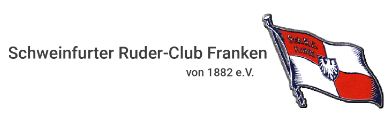 Informationen + Organisationshinweisefür unser Orga-Team für die Bayer. Meisterschaftenam 23.-25. Juli 2021Schweinfurter Ruder-ClubFranken v. 1882 e.V.Hinweis: Im Sinne einer besseren Übersichtlichkeit werden wir alle Fragen, die seit dem letzten Stand hinzugefügt oder geändert wurden, mit der Kennzeichnung „NEU! “ davor markiert.Wir sind bereit für eine erfolgreiche Bayer. Meisterschaft 2021. Die Vorbereitungen laufen planmäßig und werden am Freitag 23. Juli abgeschlossen. Ansprechpartner Aktivitäten auf Wasser: Willi Pulvermüller/Niko HäfnerAnsprechpartner an Land:	Manfred Neubert/Marcel TullyEine Handy-Liste „Helfer“ liegt auf und wird verteilt.Jeder erhält Geld-Chips von seinem Teamleiter, die er an allen Ständen einlösen kann. Ein Umtausch in Bargeld ist nicht vorgesehen, Herausgabe von Restgeld ja.Die Ausgabe der Bons erfolgt am Freitag/Samstag/Sonntag über die Teamleiter oder im Regattabüro/Kasse bei Fritz Baumann. Bei Unklarheiten bitte melden.Listen zum Aufschreiben für Verbrauch an den jeweiligen Ständen gibt es nicht.Wert:ROT = 4 € BLAU = 2 € GELB = 1 €			Der Schweinfurter Ruder-Club wird in Abstimmung mit den zuständigen Behörden die 49. Bayer. Meisterschaften 2021 durchführen.Das von den Behörden genehmigte Hygienekonzept ist veröffentlicht. Wir empfehlen euch, die Homepage regelmäßig zu kontaktieren Button „Bayer. Meisterschaften 2021“Das Hygienekonzept ist unabdingbar und einzuhalten.Auf besonders wichtige Punkte möchten wir hinweisen:Das Betreten der zum Regattagelände gehörenden Flächen setzt eine Akkreditierung voraus.Zugang zum Regattabüro haben nur Mitglieder der Regattaleitung, Obleute und Schiedsrichter.Auf dem Regattagelände sind insbesondere die Abstandsregeln und der obligatorische MNS anzuwenden. Gruppen mit mehr als 20 Personen sind nicht zulässig.Zelten auf dem Sattelplatz ist nicht möglich, ca. 300-400m entfernt wird ein separates Gelände für Zelte zur Verfügung gestellt. Wertgegenstände müssen von den Sportlern selbst gesichert werden, eine Haftung seitens des RC Schweinfurt ist nicht gegeben. Der Lageplan für den Zeltplatz ist in Anlage 1 zu finden.Die angebotene Verpflegung wird im „to go“ Verfahren ausgegeben und kann nicht vor Ort verzehrt werden. Im Verpflegungsbereich ist ein Abstand von mind. 1,5m einzuhalten. Wir bitten euch, das Essens- und Getränkeangebot rege zu nutzen. Da wir nur Einweggeschirr ausgeben dürfen, bitten wir euch, eigenes Mehrweggeschirr (Trinkgefäß, Besteck, Teller, Tasse) mitzubringen.Der Veranstalter übernimmt keine Haftung für allgemeine Gesundheitsrisiken und Infektionsgefahren sowie etwaige Folgen. SonstigesGrillen am Zeltplatz ist nicht möglich, nur am Sattelplatz.Toiletten am Zeltplatz sind ca. 150m entfernt.Öffnungszeiten:Da am Freitag 23. Juli zwischen 17.30-18.30 Uhr die Langstrecke für den Landesentscheid ausgefahren wird, ist die Regattastrecke in dieser Zeit für jegliches Training gesperrt.Akkreditierung:		Freitag ab 14.00 Uhr im Zelt auf Vereinsgelände (Obmann erhält für alle gemeldeten Personen Bändchen)Regattabüro/Kasse			Freitag  	18.00 – 19.30 Uhr						Samstag	ab 06.45 Uhr						Sonntag	ab 07.00 UhrWaage					Samstag	ab 06.30 Uhr						Sonntag	ab 06.45 UhrKaffeebar/Kuchen			Samstag	ab 09.00 Uhr						Sonntag	ab 07.45 UhrGetränkestand				Samstag	ab 09.30 Uhr						Sonntag	ab 09.00 UhrBei Fragen bitte an email egidschlessing@web.de oder mobil 0170/3425198 wendenFreuen wir uns mit den Teilnehmern auf eine etwas andere, außergewöhnliche Regatta und lasst uns trotz der Arbeit auch Spaß bei der Sache haben.Vorab „Herzlichen Dank“ an die über 100 Helfer.Manfred Neubert			Egid SchlessingRegattaleiter				Sportvorsitzender